Sopa de LetrasEn la siguiente actividad, como actividad de recuperación, se les entregará a los alumnos una ficha en la que deberán resolver una sopa de letras con palabras relevantes sobre la temática trabajada en esta unidad didáctica y deberán completar a continuación una serie de textos breves con espacios en blanco (estos espacios deberán completarlos con algunas palabras de la sopa de letras anterior).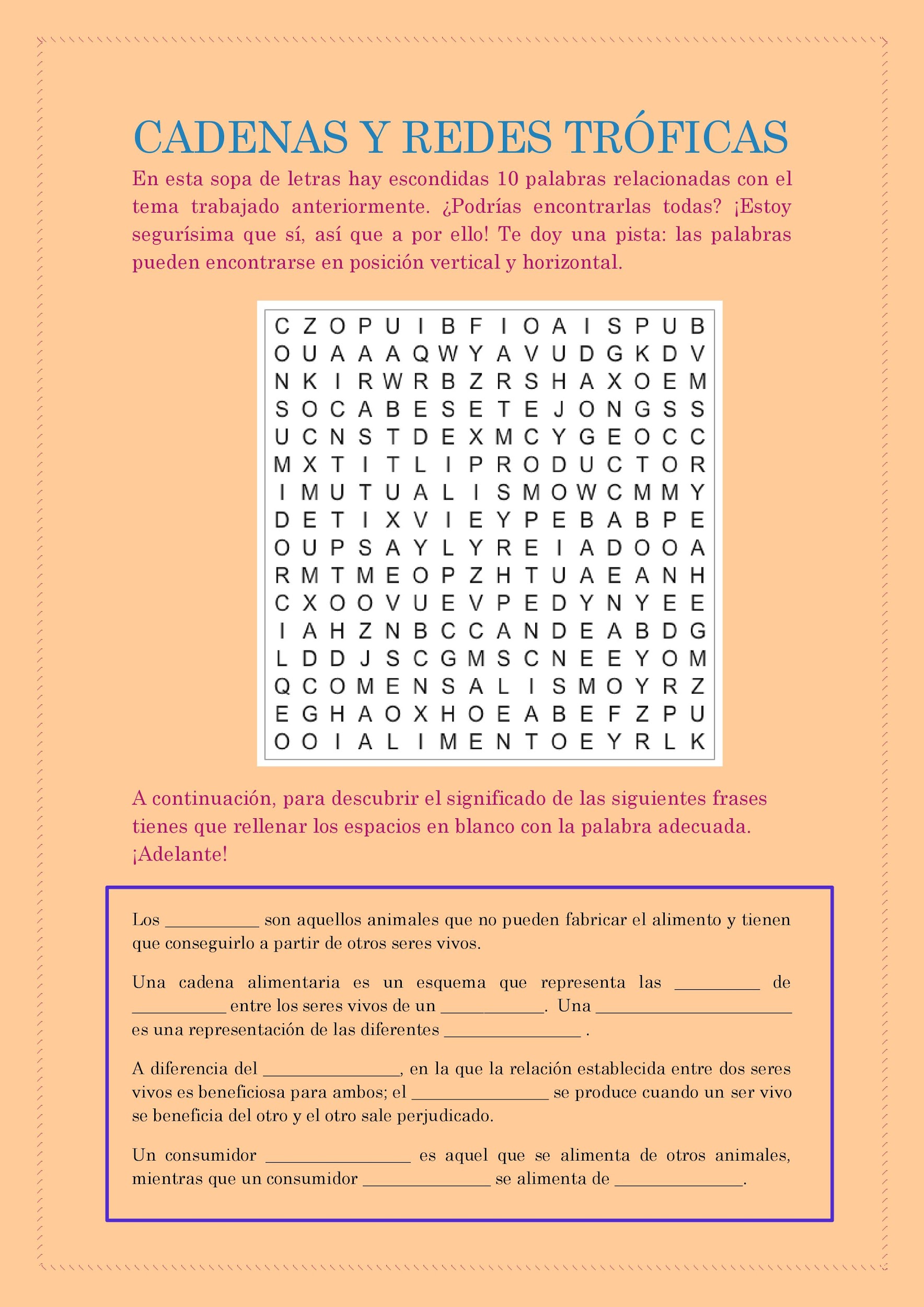 